Zahtjev za produženje važenja dozvole za pristup tajnim podacima za rukovaoca tajnim podacima ili drugog zaposlenog u organu KATEGORIJA: OrganiNaziv usluge Zahtjev za produženje važenja dozvole za pristup tajnim podacama za rukovaoca tajnim podacima ili drugog zaposlenog u organu, koji podnosi starješina organaOrgan zadužen za sprovođenjeDirekcija za zaštitu tajnih podatakaNadzorni organMinistarstvo odbraneOpisDozvola za pristup tajnim podacima je akt kojim se pravnom i fizičkom licu obezbjeđuje pristup i korišćenje tajnog podatka.Pristup tajnim podacima stepena tajnosti "STROGO TAJNO", "TAJNO" i "POVJERLJIVO" može imati lice kome je izdata dozvola za pristup tajnim podacima, izuzev lica iz člana 26 Zakona o tajnosti podataka, koja ostvaruju pristup tajnim podacima bez dozvole za pristup tajnim podacima.Za izdavanje i produženje važenja dozvole za pristup tajnim podacima stepena tajnosti "STROGO TAJNO", "TAJNO" i "POVJERLJIVO" podnosi se zahtjev.Prije izdavanja dozvole i produženja važenja dozvole za pristup tajnim podacima sprovodi se bezbjednosna provjera.Dozvola za pristup tajnim podacima stepena tajnosti "STROGO TAJNO" važi tri godine.Dozvola za pristup tajnim podacima stepena tajnosti "TAJNO" važi pet godina.Dozvola za pristup tajnim podacima stepena tajnosti "POVJERLJIVO" važi deset godina.Najkasnije 180 dana prije isteka važenja dozvole za pristup tajnim podacima može se podnijeti zahtjev za produženje važenja dozvole.Gdje i kakoZahtjev za produženje važenja dozvole za pristup tajnim podacima, za rukovaoca tajnim podacima ili drugog zaposlenog u organu, starješina organa može podnijeti Direkciji najkasnije 180 dana prije isteka važenja dozvole, putem dostavljača (kurira) ili poštanske službe, na adresu Direkcija za zaštitu tajnih podataka, ulica Jovana Tomaševića broj 29 (zgrada Ministarstva odbrane), 81000 Podgorica, Crna Gora. Zahtjev se podnosi na obrascu, uz koji se prilažu propisani dokazi. Obrazac zahtjeva možete preuzeti sa ovog portala, web stranice Direkcije (www.nsa.gov.me) i u prostorijama Direkcije za zaštitu tajnih podataka. Na zahtjev za produženje važenja dozvole za pristup tajnim podacama ne plaća se taksa.  Korisni linkoviDirekcija za zaštitu tajnih podataka (www.nsa.gov.me)Pravna podlogaZakon o tajnosti podataka ("Službeni list Crne Gore", br. 14/08, 76/09, 41/10, 40/11, 38/12, 44/12, 14/13, 18/14, 48/15, 74/20); iPravilnik o sadržini i obliku dozvole za pristup tajnim podacima ("Službeni list Crne Gore", br. 71/08)
Originalni obrasciObrazac zahtjeva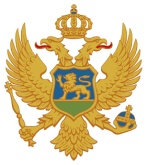 CRNA GORA                                               ----------------                                                             (Naziv organa)Broj:Podgorica,     DIREKCIJA ZA ZAŠTITU TAJNIH PODATAKAPODGORICAPredmet: Zahtjev za produženje važenja dozvole za pristup tajnim podacima Na osnovu člana 28 stav 2 tačka 1 i člana 29 stav 1, a u vezi člana 51  (“Sl. list CG”, br. 14/08, 76/09, 41/10, 40/11, 38/12, 44/12, 14/13, 18/14, 48/15, 74/20),  podnosim zahtjev za produženje važenja dozvole za pristup tajnim podacima stepena tajnosti________________________________________, broj dozvole ________, izdate_________ god.             (“STROGO TAJNO”/ “TAJNO” / “POVJERLJIVO”)za _____________________________________________, rođen u ________________________________,                                    (Ime i prezime)nastanjen u _______________________, adresa_______________________________________________,                                                                                                    (Ulica i broj)                  mob.tel.___________________________, e-mail  __________________________________, zaposlen u _________________________________________________________________________________________, (Naziv organa)raspoređen na radno mjesto______________________________________________________________, u _______________________________________________________________________________________ .(Naziv organizacione jedinice)                                                                                                Podnosilac zahtjeva                                                                                  ____________________________                                                                                   ____________________________                                                                                                             (Funkcija i potpis starješine organa)Napomena: Uz zahtjev za produženje važenja dozvole, starješina organa prilaže IZJAVU da lice ima opravdanu potrebu za korišćenje tajnih podataka saglasno principu "potrebno je da zna", kao i dokaz da je lice crnogorski državljanin, da je navršilo 18 godina života, odnosno 21 godinu života za pristup tajnim podacima označenim stepenom tajnosti "STROGO TAJNO".Dokaz o crnogorskom državljanstvu i godinama života mogu se zamijeniti fotokopijom biometrijske lične karte.Na osnovu člana 29 stav 2 tačka 2 Zakona o tajnosti podataka ("Službeni list Crne Gore", br. 14/08, 76/09, 41/10, 40/11, 38/12, 44/12, 14/13, 18/14, 48/15, 74/20), I Z J A V LJ U J E MSlužbenik ___________________________________________________________________, zaposlen u(Ime i prezime)____________________________________________ , ____________________________________________                      (Naziv organa)                                                   (Naziv organizacione jedinice)raspoređen na radno mjesto _____________________________________________________________, ima opravdanu potrebu za korišćenje tajnih podataka, saglasno principu „potrebno je da zna“, radi izvršavanja poslova na kojima je raspoređen.                                                                                           _______________________                                                                                         _______________________                                                                                    (Funkcija i potpis starješine organa)